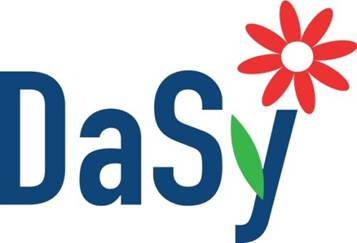 Stakeholder EngagementStakeholder Analysis - Identifying StakeholdersInstructions:  Think of an example of data systems work in which stakeholders could be involved.  List the names and titles for each type of potential stakeholder.Note:  It is not necessary to fill every category with a potential stakeholder.  Only complete the types of stakeholders you have identified for the data systems work you have identified.  SuggestionsTeam meetings (i.e. leadership of a project) may be used to identify potential stakeholders for your data systems work.Use this as a brainstorming activity; don’t take anyone off the list initially, but take all ideas and consider all of them in order to develop a truly representative stakeholder group.Resource – Adapted from:Participant’s Webinar Workbook:  Stakeholder Analysis Introduction.  Developed by the Sustainable Management Development Program (SMDP) of the Division of Public Health Systems and Workforce Development, Center for Global Health, U.S. Centers for Disease Control and Prevention.  Retrieved from:  http://influenzatraining.org/documents/s18763en/s18763en.pdf, July 2014.Data System Project or Initiative:Types of StakeholderNameTitle or RoleBeneficiariesWho are the potential beneficiaries of the data systems work?BeneficiariesWho are the potential beneficiaries of the data systems work?BeneficiariesWho are the potential beneficiaries of the data systems work?BeneficiariesWho are the potential beneficiaries of the data systems work?BeneficiariesWho are the potential beneficiaries of the data systems work?SupportersWho are the supporters (or potential supporters) of the data systems work?SupportersWho are the supporters (or potential supporters) of the data systems work?SupportersWho are the supporters (or potential supporters) of the data systems work?SupportersWho are the supporters (or potential supporters) of the data systems work?SupportersWho are the supporters (or potential supporters) of the data systems work?SupportersWho are the supporters (or potential supporters) of the data systems work?OpponentsWho are the opponents, or those who will likely not be in favor of the data systems work?OpponentsWho are the opponents, or those who will likely not be in favor of the data systems work?OpponentsWho are the opponents, or those who will likely not be in favor of the data systems work?OpponentsWho are the opponents, or those who will likely not be in favor of the data systems work?OpponentsWho are the opponents, or those who will likely not be in favor of the data systems work?Types of StakeholderNameTitle or RoleResource ProvidersWho can provide resources to ensure the implementation of the project?Resource ProvidersWho can provide resources to ensure the implementation of the project?Resource ProvidersWho can provide resources to ensure the implementation of the project?Resource ProvidersWho can provide resources to ensure the implementation of the project?Resource ProvidersWho can provide resources to ensure the implementation of the project?Resource ProvidersWho can provide resources to ensure the implementation of the project?Vulnerable GroupsWho are the vulnerable groups that might be affected by the project?Vulnerable GroupsWho are the vulnerable groups that might be affected by the project?Vulnerable GroupsWho are the vulnerable groups that might be affected by the project?Vulnerable GroupsWho are the vulnerable groups that might be affected by the project?Vulnerable GroupsWho are the vulnerable groups that might be affected by the project?Vulnerable GroupsWho are the vulnerable groups that might be affected by the project?Other Other Other Other Other 